INFORME DE GESTIÓN – AÑO 2019AREA DE DERECHOS HUMANOS U.N.C.P.B.A.El Área de Derechos Humanos es el resultado de la profundización del compromiso de la universidad pública con la construcción de una cultura de derechos humanos en un estado democrático,  con la convicción de que incorporar como parte de la cultura nacional el respeto a la libertad y la dignidad de todas las personas, en condiciones de igualdad y sin discriminación, es una tarea que hay que hacer entre todos y todas.La universidad como casa de conocimiento, investigación y creatividad debe promover con determinación una ciudadanía activa y democrática y contribuir a hacer realidad la paz y la democracia, impregnando su cultura académica con una cultura de los derechos humanos y promoviendo la educación en esta materia.El Área de Derechos Humanos promueve la investigación, la docencia y las actividades de extensión relativas al conocimiento de los derechos humanos, sustentado tanto en los principios y normas internacionales y nacionales para su protección y defensa como en la reflexión crítica sobre las tradiciones y prácticas sociales, políticas, culturales, en el marco de una perspectiva interdisciplinaria y el estímulo a la participación.Entre las líneas de acción temática trabajamos:  -Violencia Institucional. -Género y Diversidad.-Memoria, Verdad y Justicia. A continuación detallamos las actividades que se realizaron durante el año 2019.No podemos soslayar la realidad de que el Área de Derechos Humanos no cuenta con presupuesto propio y tampoco con una creación formalizada en el espacio del Consejo Superior. Esto de por si se constituye como una limitante a las tareas y planificaciones que se pueden desarrollar ya que no contamos tampoco con caja chica y está integrada por dos trabajadores No Docentes Categoría 7. Violencia Institucional-Coordinación y desarrollo de tareas de FADDET (Familiares de detenidos y detenidas Tandil): trabajamos con personas con algún familiar detenido (en alguna Unidad Penitenciaria de la Provincia de Buenos Aires), como herramienta de organización colectiva. De esta manera, trabajamos en articulación con los distintos actores judiciales de nuestra ciudad, de nuestro departamento judicial y de la Provincia de Buenos Aires. Desarrollamos actividades en conjunto con la Comisión Provincial por la Memoria y la Defensoría General del departamento Judicial de Azul.-Proyección, en el marco del Tandil Cine 2019, en las Unidades nro. 52 y nro. 37 (Azul y Barker respectivamente) de la película “No llores por mí Inglaterra” de Néstor Montalbano.-Presentación del libro “Vecinocracia: Olfato social y linchamientos”, de Esteban Rodriguez Alzueta. Además del autor del libro estuvo presente el Defensor Oficial de la ciudad de Tandil, el Dr. Diego Araujo.-Participación en el Tercer Encuentro Federal de Derechos Humanos en la Ex Esma en Capital Federal, en la comisión contra la Violencia Institucional. La coordinación del mismo y el traslado de los representantes locales estuvieron a cargo del Área de Derechos Humanos. Participaron expositores de distintos organismos sociales, gubernamentales y no gubernamentales y representantes de todo el país. Se trabajaron líneas de acción concretas para el abordaje en red de la problemática a partir de visualizaciones comunes. Se desarrollaron once comisiones sobre diversos ejes: Juicios de Lesa Humanidad, Violencia institucional; Lawfare, Pueblos Originarios y el Derecho a la tierra, Migrantes y comunidad Afrodescendiente, Diversidades, Trabajo y DDHH, Salud mental y DDHH y Comunicación y DDHH. -Realización de talleres contra la Violencia Institucional/Policial en Centros de día e Instituciones educativas locales.-Atención y seguimiento de casos que se acercan al Área, tanto de integrantes de la comunidad académica como de otras personas que llegan por alguna referencia. Memoria, Verdad y Justicia.En el marco del Día Nacional por la Memoria, la Verdad y la Justicia coordinamos las actividades realizadas. Las mismas fueron el fruto del trabajo mancomunado entre las diferentes áreas, secretarias y facultades de nuestra Institución, representantes de la Mesa Intersindical Tandil, representantes estudiantiles y organismos de Derechos Humanos de nuestra ciudad.En el transcurso de la misma se desarrollaron las siguientes actividades en las diversas sedes de nuestra Universidad: Tandil: “Repintadas de los pañuelos” en la Pirámide de la Plaza Independencia, junto a SUTEBA y representantes de Memoria por la Vida en Democracia.Emplazamiento en la Biblioteca Central de la UNICEN de las baldosas removidas de la Plaza de Mayo con la reproducción del histórico pañuelo blanco, que fueran donadas por la Asociación Madres de Plaza de Mayo a la UNICEN. Actividad denominada “Baldosas por la Memoria”.Proyecciones para escuelas secundarias en el Espacio INCAA UNICEN del documental “La parte por el todo” de Roberto Persano, Andrés Martínez Cantó, Santiago Nacif Cabrera. Participaron estudiantes de las escuelas Normal, Sábato, Comercio, Nuestra Tierra, San José y la escuela número 5.Presentación de la muestra "Reminiscencia" de Juan César y Rodrigo Achaval en el MUMBAT.Exposición de la Muestra fotográfica "Sobrevivientes, resistencias, luchas y alegría colectiva" en el Hall Facultad de Ciencias Humanas.Realización de Charla Debate "Sindicalismo y Dictadura: Modelo Económico y disciplinamiento obrero". Actividad organizada en conjunto  Mesa Intersindical Tandil (MIT).Presentación de la Obra de teatro: "Arrancados (la poesía es posible)" de Andrea Juliá. Emplazamiento de Placa en conmemoración a Susana Valor en la plaza que lleva su nombre, en conjunto con organismos de Derechos Humanos, sindicales y políticos de nuestra ciudad, en el Barrio La Movediza. Presentación de  "Canciones prohibidas", concierto musical donde artistas locales interpretaran piezas musicales prohibidas en épocas de la dictadura en el  MUMBAT. Proyección de la Película "Rojo" de Benjamín Naishtat. La actividad fue realizada en el Espacio INCAA UNICEN en el marco previo a la tradicional vigilia del 24 de Marzo.Presentación del mural, realizado por el sindicato de prensa de Tandil/Azul y estudiantes del centro de estudiantes  de la escuela Sábato, en homenaje a Rodolfo Walsh realizado en el Club Ferro. Presentación de "Libros prohibidos" en la Sala Abierta de Lectura.Participación en la tradicional Vigilia del Grupo Memoria por la Vida en Democracia. Asimismo, articulamos para la difusión y el acompañamiento de las actividades con las localidades de Azul y Olavarría. En la sede de Azul con la Proyección del documental “Rojo” en la Sede de Derecho de la UNICEN. En la sede de Olavarría también se proyectó la misma película y el documental “La Parte por el todo”, de Andrés Martínez Cantó, Santiago Nacif Cabrera y Roberto Persano. Se presentaron diversas muestras como “Arqueología de la ausencia”, “Paisajes de la Memoria”, “Huellas”, “Los signos del terror” y “Monte Pelloni”. Por último se presentaron “Más que 30 mil flores" y “Acústicos UNICEN. Canciones Prohibidas” y se visitó el Ex Centro Clandestino de Detención Monte Pelloni.2-Continuamos trabajando en el Proyecto de Investigación que fuera presentado por la Federación de Estudiantes Universitarios denominado “El terrorismo de Estado en la Universidad Nacional del Centro. Políticas, represión y transición democrática (1975-1986). Proyecto interdisciplinario de Historia y Memoria”, durante todo el año. El mismo no ha sido finalizado así que la tarea continúa el próximo año. 3-Integramos y Coordinamos el trabajo del Equipo de Acompañamiento a víctimas del terrorismo de estado (víctimas, testigos y querellantes). El mismo está compuesto por: el Grupo Memoria por la Vida en Democracia Tandil, la Comisión de Derechos Humanos del Colegio de Psicólogos Distrito VIII, el Área de Derechos Humanos,  diversos profesionales comprometidos con la temática en la ciudad y víctimas del terrorismo de Estado. En este marco trabajamos articuladamente con la Fiscalía Federal de Azul y la Fiscalía Federal de Tandil, en la preparación de lo que será en el Juicio por Delitos de Lesa Humanidad cometidos en el Ex CCDTYE conocido como La Huerta. Asimismo, articulamos con la Facultad de Ciencias Sociales para la inspección ocular realizada en el Centro.   4-Proyección del documental "La Nave del sueño mío” de Javier Abinet, sobre la historia de vida de su abuela Leonor Alonso, Abuela de Plaza de Mayo, militante social y gremial, quien localizó y recuperó a su nieta, Elena Gallinari Abinet, en 1986. La actividad realizada en el espacio INCAA UNICEN contó con la presencia de Elena Gallinari y fue organizada en conjunto con los Gremios ATUNCPBA y ADUNCE. 5-Acompañamiento a la lectura de la sentencia del Juicio Monte Pelloni 2 en la ciudad de Mar del Plata. Organización del traslado a cargo del Área de Derechos Humanos.6-Proyección del documental “Todos son mis hijos” de Madres de Plaza de Mayo en la Facultad de Arte, casita de la Unión y la escuela secundaria número 7.7-Presentación del libro  'El otoño de los genocidas,  del periodista e investigador Ricardo Ragendorfer,  libro publicado por editorial Punto de Encuentro. Fue parte de la iniciativa conjunta del Área de Derechos Humanos de la UNICEN y del Sindicato de Prensa de Tandil y Azul, que desde mayo de este 2019 ha desarrollado un ciclo de conferencias gratuitas y abiertas a todo público.Género y DiversidadEn el marco del eje de Género y Diversidad, si bien existe el Programa de reciente creación hemos articulado con el mismo para la elaboración de una Diplomatura de Educación Sexual Integral junto con la Facultad de Ciencias Humanas y en la temática trabajamos también en  la aplicación de la Ley Micaela en el Municipio de Tandil a partir del Acuerdo del Bicentenario suscripto entre la Universidad y el Municipio. Otras actividades-Representamos a la U.N.C.P.B.A. en la Red Interuniversitaria de Derechos Humanos en los dos encuentros que tuvieron lugar este año. Asimismo, y conforme a lo solicitado por la misma estamos trabajando junto con la Secretaría Académica en un relevamiento respecto de la transversalización de la perspectiva de derechos humanos en la formación universitaria. -Participación en las diversas manifestaciones y movilizaciones que tuvieron lugar en reclamo de la educación pública, de la situación de las universidades nacionales y del presupuesto de las mismas. -Presentación en el Aula Magna del libro “Brigadistas” de Claudia Cesaroni. La actividad estuvo a cargo de su autora y ex Brigadista, la historiadora Sara Ortelli, Jorge Garra (ex Jefe de la Brigada) y Anibal Tesini (ex Brigadista).-Elaboración en conjunto con la Facultad de Ciencias Humanas de un Proyecto para la realización de una Cátedra Libre de Derechos Humanos. Por último, y en referencia a las líneas de acción temáticas que venimos desarrollando consideramos fundamental poder incorporar y potenciar el trabajo que hace años la universidad realiza en las cárceles de la zona. La cárcel se ha convertido en objeto de investigación, reflexión y denuncia. A partir de la extrema necesidad de no solo conocer la realidad sino de transformarla es que desde el Área se vienen realizando actividades mancomunadas con los distintos actores que abordan el mundo carcelario (Programa INCAA en cárceles, FADDET y el Programa de Universidad en Cárceles dependiente de la Secretaría de Extensión).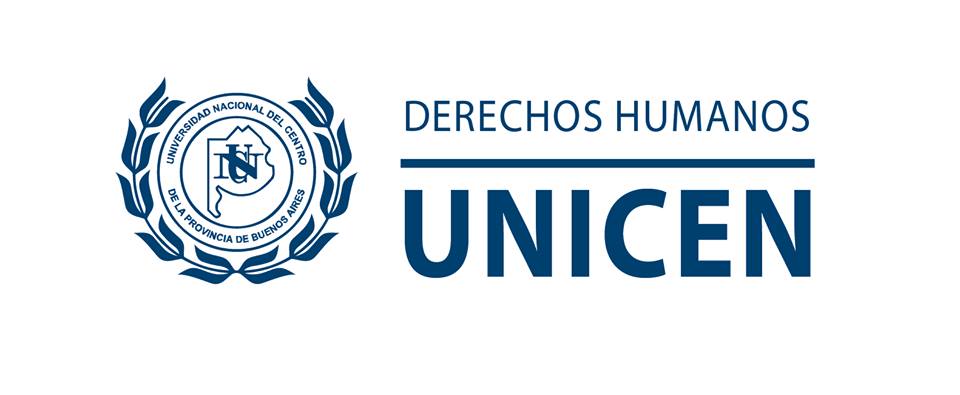 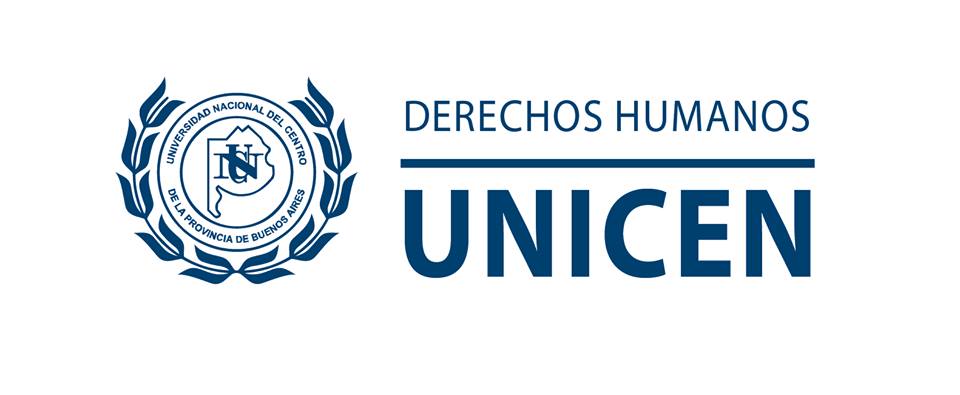 